БАшҠОРТОСТАН РЕСПУБЛИКАҺЫ                                        РЕСПУБЛИка БАШКОРТОСТАН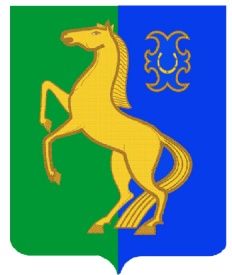             ЙƏРМƏКƏЙ районы                                                          совет сельского поселения           муниципаль РАЙОНЫның                                         Старотураевский сельсовет                              ИҪке турай АУЫЛ СОВЕТЫ                                               МУНИЦИПАЛЬНОГО РАЙОНА              ауыл БИЛƏмƏҺе советы                                                      ЕРМЕКЕЕВСКий РАЙОН                КАРАР                                     № 318                                    РЕШЕНИЕ  20 июнь 2023 й.                                                                           20 июня  2023 г.  О внесении изменений в Правила землепользования и застройки территорий сельского поселения Старотураевский  сельсовет в части переводаобразуемого земельного участка (согласно проектного обоснования)  по ул. Садовая с. Старотураево из территориальной зоны «Зона жилой малоэтажной застройки» на территориальную зону «Зона зеленых насаждений общего пользования и объектов активного отдыха»          В соответствии с Градостроительным кодексом Российской Федерации, Земельным кодексом Российской Федерации, Федеральным законом «Об общих принципах организации местного самоуправления в Российской Федерации», Совет сельского поселения Старотураевский  сельсовет муниципального района Ермекеевский район Республики Башкортостан решил: Внести изменения в решение Совета сельского поселения Старотураевский  сельсовет муниципального района Ермекеевский район Республики Башкортостан от 02.09.2019 г. № 346 «Об утверждении Правил землепользования и застройки территорий сельского поселения Старотураевский  сельсовет муниципального района Ермекеевский район Республики Башкортостан» следующего содержания:        - в части перевода образуемого земельного участка (согласно проектного обоснования) по ул. Садовая с. Старотураево из территориальной зоны «Зона жилой малоэтажной застройки» на территориальную зону   «Зона зеленых насаждений общего пользования и объектов активного отдыха» Опубликовать настоящее решение на официальном сайте сельского поселения и разместить Правила землепользования и застройки сельского поселения Старотураевский  сельсовет муниципального района Ермекеевский район Республики Башкортостан на информационном стенде сельского поселения.Контроль за исполнением настоящего решения возложить на постоянную комиссию по развитию предпринимательства, земельным вопросам, благоустройству, экологии и по социально-гуманитарным вопросам.Глава сельского поселения                                                        И.А.Исламова 